14000 W. Middletown Rd. Salem, OH 44460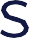 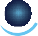 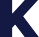 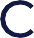 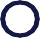 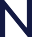 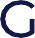 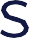 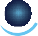 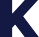 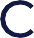 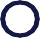 T    330.427.2007SALES@HKSIEVE.COM HKSIEVE.COMJob Title: General LaborerDuties and Responsibilities:Prepare fabricated metal parts with portable grinders, and various other hand tools for final assemblyDrills, taps or create holes using drill press or handheld drillAlign components, and bolts, screws them together, using hand tools and other power toolsAbility to use horizonal band saw to cut steel to specified dimensionsTest or assist in testing operation of machinesPrepare equipment for shipmentPreparing small packages for daily shipmentSweeping/Cleaning of various areas of the shopRemoval of trash throughout shopOccasional pick up of deliveries with company vehicleQualifications & Required SkillsHigh school diplomaGeneral knowledge of manufacturing environment Possess mechanical knowledge and skillsPossess good organizational skills. Ability to thrive in a teamwork environmentAbility to operate a tow motor and overhead craneAbility to lift and move up to 100lbsValid driver’s licenseJob Type: Full-timeSalary: $14.00 per hourBenefits:401(k) matchingHealth insuranceVision insuranceDental insuranceLife insurancePaid time offBonuses